PROGRAM SZKOLENIA: 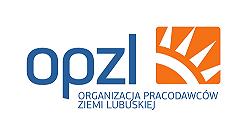 Profesjonalizm w komunikacji z klientem:- Moja rola, czyli czego oczekuje ode mnie klient? – dyskusja sterowana - Kryteria obsługi – na co zwraca uwagę klient?- Budowanie relacji z klientem- Opracowanie modelu profesjonalnej obsługi klienta – praca w grupach- Przykładowe scenki: rozmowy z klientem - analizaTworzenie dialogu z klientem:- Wstęp (efekt pierwszego wrażenia, mowa ciała, wygląd jako źródło informacji o kliencie)- Rozwinięcie: umiejętność zadawania pytań (ćwiczenia z zakresu zamiany pytań zamkniętych na  otwarte), stosowanie parafrazy- Zakończenie – umiejętne domykanie rozmówPrzygotowanie do rozmów: 
- Wyodrębnienie i przećwiczenie umiejętności psychologicznego przygotowania do rozmów (samomotywacja, zwiększenie pewności siebie, autoprezentacja- profesjonalny wizerunek sprzedawcy, nastawienie na sukces). Kształcenie umiejętności interpersonalnych w komunikacji z klientem:- Zastosowanie języka korzyści w rozmowach - Aktywne słuchanie- Przykłady rozmów z klientem według wypracowanego standardu- Analiza i korekta zachowań w kontaktach z klientem Projektowanie sprzedaży: - określenie etapów planu działania, zaszczepienie nawyków jego tworzenia i wykorzystania. - skuteczne sposoby planowania zadań w czasie- osobista organizacja czasu - techniki sprzedaży - wybór najlepszej strategii działania w relacji z klientem Prezentacja oferty handlowej:
- cechy i korzyści kluczowych elementów oferty handlowej- dostosowanie prezentacji handlowej do indywidualnych potrzeb klienta- sposoby efektywnej argumentacji swojej pozycji. Techniki: parafraza, podsumowania, lustra, poparcia. - określenie poziomów motywów i wątpliwości. Strategie konfliktu i współpracy- obserwacja reakcji klienta, wychwytywanie sygnałów zainteresowania klienta- materiały wspierające sprzedażOddziaływanie sygnałów podprogowych w komunikacji wspierających sprzedaż:- Przekaz werbalny i niewerbalny – interpretacja istotnych potrzeb i motywów klienta